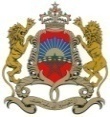 الدورة السابعة والثلاثون للاستعراض الدوري الشامللمجلس حقوق الإنسانكلمة وفد المملكة المغربية خلال الاستعراض المتعلق بلبنانجنيف في 18 يناير 2021*********   السيد الرئيس،   ترحب المملكة المغربية بوفد لبنان الشقيق وتشكره على تقديم تقريره في إطار المراجعة الدورية الشاملة. وتنتهز المملكة المغربية هذه الفرصة للتأكيد مجددا للأشقاء في لبنان عن تضامنها، في ظل السياق السياسي والاجتماعي الصعب الذي يعيشه هذا البلد جراء مخلفات التفجيرات الكارثية في ميناء بيروت.كما يسجل وفد بلادي باهتمام التطورات الإيجابية التي تحققت خلال السنوات الخمس الماضية، في مسار تعزيز حقوق الانسان في البلاد، لا سيما فيما يتعلق بتقديم التقارير الدورية المتعلقة بالتفاعل مع الإجراءات الخاصة ومختلف لجان الأمم المتحدة المتخصصة، بما فيها تلك المعنية بحقوق الطفل، وبحقوق المرأة.وتشجيعا على السير قدما في هذا المسار، تود المملكة المغربية إبداء التوصيات التالية:مواصلة الجهود الجديرة بالثناء في مجال مكافحة الاتجار بالبشر، كما أكدت على ذلك لجنة حقوق الطفل.تعزيز، قدر الإمكان، الإجراءات التي تستهدف الفئات الهشة، ومنها على الخصوص دعم الولوج إلى الضمان الاجتماعي.شكرا السيد الرئيس.